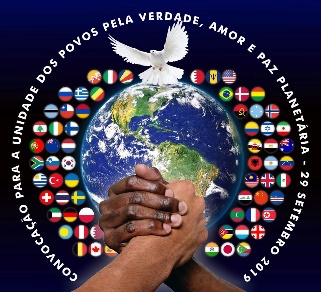 Ofício de Informe às prefeituras:Excelentíssimo Senhor Prefeito (Nome do Prefeito),Expressada todas as saudações, venho por meio deste instrumento comunicar-lhes que no dia 29 de Setembro de 2019 às 17 horas e com concentração as 15 horas local de cada nação, acontecerá um evento ecumênico ao ar livre de meditações e orações pela Paz Planetária, a acontecer em frente aos Edifícios de poder público de cada cidade em várias nações do mundo partícipes deste evento.Desta forma na cidade ( nome da cidade) informamos que esta reunião ecumênica se dará em frente ao edifício ( nome e endereço do edifício - vide essa informação no grupo referente a sua cidade) às 17 horas e concentração as 15 horas local.Dado ao incerto número de pessoas que possam vir a estar presentes, gentilmente e se possível solicitamos o apoio logístico deste órgão no que tange à logística de segurança junto a polícia militar, departamento de trânsito, sanitários químicos e primeiros socorros com a possibilidade de uma ambulância presente no local.Este informe segue as diretrizes da Lei Federal abaixo citada e que apenas apresentamos para fins de legitimidade desta ato pacífico o referente artigo e parágrafos correspondentes ao que toca a este evento ecumênico:"Título IIDos Direitos e Garantias FundamentaisCapítulo IDos Direitos e Deveres Individuais e ColetivosArt. 5º Todos são iguais perante a lei, sem distinção de qualquer natureza, garantindo-se aos brasileiros e aos estrangeiros residentes no País a inviolabilidade do direito à vida, à liberdade, à igualdade, à segurança e à propriedade, nos termos seguintes:IX - É livre a expressão da atividade intelectual, artística, científica e de comunicação, independentemente de censura ou licença;XVI - Todos podem reunir-se pacificamente, sem armas, em locais abertos ao público, independentemente de autorização, desde que não frustrem outra reunião anteriormente convocada para o mesmo local, sendo apenas exigido prévio aviso à autoridade competente."Tal evento é apoiado também em particular pela Câmara de Dirigentes Logistas - CDL. de Porto Velho -ROOs grupo de organizadores deste Evento ecumênico é formado não apenas por um representante ou instituição, e sim  por um coletivo de pessoas de relevante atuação em projetos nacionais e internacionais de solidariedade ao serviço pelo bem planetário, e tais organizadores e parceiros para fins de vossa conferência estão listados no documento anexo a este informe.Dessa maneira, certos de tê-lo (os) devidamente comunicado via este instrumento por um de nossos voluntários e sob os moldes da Lei, somos imensamente gratos pela vossa compreensão, e nos colocamos a vossa disposição para eventuais dúvidas pelo contato de e-mail abaixo:amoreluzmagneticos@gmail.com todosjuntosporgaia@gmail.com( ou o vosso e-mail como preferir)Cordialmente,( coloquem aqui um ou mais nomes dos voluntários que levarão este documento a prefeitura local)Obs: Anexem neste informe o documento em anexo em PDF já disponível com o texto resumido sobre o evento, onde também se encontram a lista de parceiros e grupos do facebook existentes.